Grady ISD									        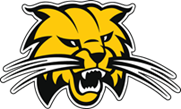 Wildcat Care   PURPOSEWildcat Care is a partnership between Grady ISD and Martin County Hospital District and Family Clinic to provide medical care at the school campus. Through the use of telemedicine, the healthcare needs of staff and students can be met in a convenient setting with each campus nurse. Wildcat Care's purpose is to increase the educational success of students and staff by assuring access to healthcare. Early treatment can decrease the need for expensive medical care and unnecessary Emergency Room visits.
How to enroll in Wildcat Care?You will use the link below to enroll or enroll by calling the Martin County Family Clinic. Please make sure that you have your ID and insurance card available if you have one.
Once registered the student or staff member can be seen. 
ENROLL NOW (link enrollment platform)HIPAA Privacy Rights(link to Privacy Notice) School Staff: 		Lana Wagner, R.N., Grady Independent School DistrictClinic Staff:Dr. Calvin Cargill, Family Practice			Dr. Melencio Juan, Family PracticeDr. Hima Parchuri, Family Practice			Megan Chandler, FNP-C, Family PracticeRobin Alvarado, FNP, Family Practice		Linda Wiebe, FNP-C, Family PracticeGISD Staff$30 visit fee will be collected at time of service.
Paid by credit card/ FSA card only.
Commercial insurance will be billed for services provided when possible. Each insurance plan is unique, so individual coverage can be discussed prior to service with a MCHD employee. For billing or insurance questions call 432-607-3225.StudentsStudents with private health insurance or are covered under Medicaid will have provided MCHD with that information during enrollment.
Co-payment will vary and be discussed prior to the visit.
If a student does not have health insurance,
we will provide them with options.